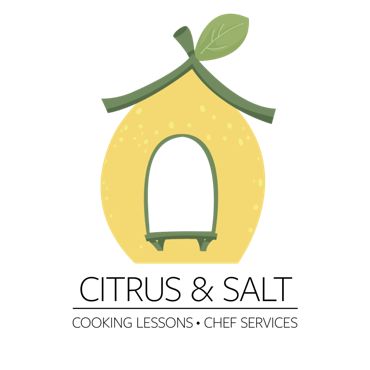 Thai Menu Choose One:DumplingsBeef-lemongrass filling with fish sauce Rice paper Fresh rolls with peanut sauceFilled with noodles , egg, and herbs Choose Three:Pad thaiRice noodles with tamarind and fish sauce Papaya saladGreen papaya with peanuts, green beans and tomatoesHandmade curry Crushed Thai spices with a coconut-chicken baseServed with jasmine riceMango sticky rice (in season)fresh mango with thai sticky rice and coconut creamPrice list:Individual joining a group class: 250nis/personPrivate: 490nisPrivate couple:690nis   